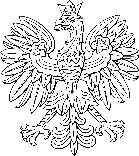 PREZES
REGIONALNEJ IZBY OBRACHUNKOWEJ
W KATOWICACHKatowice, 13 grudnia 2021 r.Znak: WK-610/22/4/21Pani
Gabriela Staszkiewicz
Burmistrz Miasta
CieszynaWystąpienie pokontrolneInspektorzy Regionalnej Izby Obrachunkowej w Katowicach przeprowadzili w okresie od dnia 28 czerwca 2021 r. do dnia 7 września 2021 r. kontrolę kompleksową gospodarki finansowej Miasta Cieszyna za okres od 1 stycznia 2017 r. do 7 września 2021 r.Ustalenia kontroli zostały zawarte w protokole kontroli podpisanym w dniu 14 października 2021 r., którego jeden egzemplarz pozostawiono w jednostce kontrolowanej.Poniżej przedstawiam poszczególne nieprawidłowości, wskazując wnioski zmierzające do ich usunięcia i usprawnienia badanej działalności oraz osoby odpowiedzialne za nieprawidłowe wykonywanie czynności służbowych, stosownie do art. 9 ust. 2 ustawy z dnia 7 października 1992 r. o regionalnych izbach obrachunkowych (Dz. U. z 2019 r., poz. 2137).W zakresie podatków lokalnych:— Do dnia kontroli nie podjęto działań celem weryfikacji prawa do zwolnienia z podatku od nieruchomości za lata 2017 - 2021 działek oraz posadowionych na nich budynków i budowli, będących w użytkowaniu wieczystym PKP S.A., nabytym od Skarbu Państwa, nie objętych umową o zarządzanie zawartej z PKP PLK S.A., przez które przebiegała nieczynna linia kolejowa, co było niezgodne z art. 7 ust. 1 lit. a ustawy z dnia 12 stycznia 1991 r. o podatkach i opłatach lokalnych (Dz. U. 2018 r. poz. 1445 z późn. zm.), zgodnie z którym zwalnia się od podatku od nieruchomości grunty, budynki i budowle wchodzące w skład infrastruktury kolejowej w rozumieniu przepisów o transporcie kolejowym, która jest udostępniana przewoźnikom kolejowym.Powyższe dotyczyło działek: nr 32 o pow. 0,2816 ha, nr 19/4 o pow. 0,4193 ha, nr 39/4 o pow. 0,2088 ha, nr 65 o pow. 0,3170 ha, nr 12 o pow. 0,1534 ha, nr 17 o pow. 1,7024 ha, nr 4 o pow. 0,1650 ha, nie oddanych na podstawie umowy Nr D50-KN-1L/01 z dnia 27 września 2001 r. w zarządzanie PKP PLK S.A.Przez powyższe działki przebiegała nieczynna linia nr 190, jak wynikało ze statutu PKP PLK S.A., stanowiącego załącznik do uchwały Nr 1177/2017 Zarządu PKP Polskie Linie Kolejowe S.A. z dnia 5 grudnia 2017 r. (aktualizacja załącznika nr 1.2 miała miejsce 26 lipca 2021 r.).Ponadto, podatnik PKP S.A. wykazał w deklaracji na podatek od nieruchomości działkę nr 16, która nie istniała w ewidencji gruntów i budynków, poprawny nr działki to 16/3 o powierzchni 2,0372 ha. W takcie kontroli podatnik dokonał korekty deklaracji za 2021 r., co nie miało wpływu na wysokość podatku od nieruchomości.Zadania w zakresie wymiaru podatku od nieruchomości należały do pracowników Referatu Podatków, Dochodów, Windykacji i Egzekucji, poprzednio Referatu Podatków. Nadzór w tym zakresie sprawowali: ówczesny oraz obecny Kierownik tego Referatu.Wniosek nr 1Zweryfikować prawo do zwolnienia z podatku od nieruchomości wykazanego na podstawie art. 7 ust. 1 lit. a ustawy z dnia 12 stycznia 1991 r. o podatkach i opłatach lokalnych (Dz. U. 2018 r. poz. 1445 z późn. zm.) przez podatników będących użytkownikami wieczystymi mienia Skarbu Państwa, mając na uwadze art. 272 pkt 3 ustawy z dnia 29 sierpnia 1997 r. Ordynacja podatkowa (Dz. U. z 2021 r., poz. 1540).— W latach 2019 - 2021 (do dnia kontroli) na kartach kontowych podatników będących osobami fizycznymi dokonywano przypisu podatku od nieruchomości/łącznego zobowiązania pieniężnego z dniem wystawienia decyzji podatkowych, zamiast z dniem doręczenia decyzji organu podatkowego ustalającej wysokość tego zobowiązania. Naruszono tym § 4 ust. 1 pkt 2 rozporządzenia Ministra Finansów z dnia 25 października 2010 r. w sprawie zasad rachunkowości oraz planów kont dla organów podatkowych jednostek samorządu terytorialnego (Dz. U. z 2010 r., Nr 208, poz. 1375), w związku z art. 212, art. 21 § 1 pkt 2, art. 133 § 1 ustawy z dnia 29 sierpnia 1997 r. Ordynacja podatkowa (Dz. U. z 2018 r., poz. 800 z późn. zm.). Zgodnie z art. 21 § 1 pkt 2 Ordynacji podatkowej, zobowiązanie podatkowe powstaje z dniem doręczenia decyzji organu podatkowego, ustalającej wysokość tego zobowiązania, a stosownie do § 4 ust. 1 pkt 2 ww. rozporządzenia, przypisu lub odpisów na karcie kontowej należy dokonywać na podstawie doręczonej stronie decyzji.Powyższe stwierdzono na przykładzie sześciu podatników, w tym: podatników podatku od nieruchomości oraz podatnika łącznego zobowiązania pieniężnego, którym dostarczono decyzje od 15 do 68 dni po dokonaniu przypisu podatku na kartach kontowych.Zgodnie z wyjaśnieniami pracowników Urzędu Miejskiego w Cieszynie powyższe wynikało z ustawień programu księgowego.Zadania w zakresie prawidłowego dokonywania przypisu na kartach kontowych należały do pracowników Referatu Podatków, Dochodów, Windykacji i Egzekucji, poprzednio Referatu Podatków. Nadzór w tym zakresie należał do ówczesnego oraz obecnego Kierownika tego Referatu.Wniosek nr 2Zapewnić prawidłowe dokonywanie przypisu podatku na kartach kontowych podatników osób fizycznych, stosownie do § 4 ust. 1 pkt 2 rozporządzenia Ministra Finansów z dnia 25 października 2010 r. w sprawie zasad rachunkowości oraz planów kont dla organów podatkowych jednostek samorządu terytorialnego (Dz. U. z 2010 r., Nr 208, poz. 1375), mając na uwadze art. 212, art. 21 § 1 pkt 2 i art. 133 § 1 ustawy z dnia 29 sierpnia 1997 r. Ordynacja podatkowa (Dz. U. z 2021 r., poz. 1540 z późn. zm.).— W latach 2019 - 2021 do dnia zakończenia kontroli, zaniechano dokonania prawidłowych czynności sprawdzających celem ustalenia stanu faktycznego w zakresie niezbędnym do stwierdzenia zgodności wykazanych przez podatników podatku od nieruchomościach danych o posiadanych nieruchomościach oraz nie wezwano ich do złożenia korekt deklaracji podatkowych, a także do wyjaśnienia przyczyn niezłożenia deklaracji lub ich korekt. Zgodnie z art. 272 pkt 3 ustawy z dnia 29 sierpnia 1997 r. Ordynacja podatkowa (Dz. U. z 2018 r., poz. 800 z późn. zm.), organy podatkowe pierwszej instancji dokonują czynności sprawdzających, mających na celu ustalenie stanu faktycznego w zakresie niezbędnym do stwierdzenia zgodności z przedstawionymi dokumentami. Stosownie do art. 274a § 1 tej ustawy, organ podatkowy może zażądać złożenia wyjaśnień w sprawie przyczyn niezłożenia deklaracji lub wezwać do ich złożenia, jeżeli nie zostały złożone mimo takiego obowiązku. W myśl art. 274a § 2 tej ustawy, w razie wątpliwości co do poprawności złożonej deklaracji, organ podatkowy może wezwać do udzielenia, w wyznaczonym terminie, niezbędnych wyjaśnień lub uzupełnienia deklaracji, wskazując przyczyny podania w wątpliwość rzetelności danych w niej zawartych.Ponadto, organ podatkowy nie skorzystał z możliwości przeprowadzenia u podatników kontroli podatkowej, o której mowa w art. 281 § 1 ustawy z dnia 29 sierpnia 1997 r. Ordynacja podatkowa. Zgodnie z przytoczonym przepisem, organy podatkowe pierwszej instancji mogą również przeprowadzić kontrolę podatkową u podatników. W myśl art. 281 § 2 ww. ustawy, celem kontroli podatkowej jest sprawdzenie, czy kontrolowani wywiązują się z obowiązków wynikających z przepisów prawa podatkowego.Powyższe dotyczyło:● podatnika o numerze karty kontowej 1/139 (osoba prawna), który do dnia kontroli nie złożył załącznika ZDN-1 lub ZDN-2 do deklaracji na podatek od nieruchomości na rok 2020 oraz na rok 2021. Organ podatkowy w dniach 17 marca 2020 r. i 22 kwietnia 2021 r. wezwał podatnika do przedłożenia kompletnej deklaracji wraz z załącznikami. Do dnia kontroli podatnik nie złożył ww. dokumentów.Ponadto, podatnik w złożonych do Urzędu Miejskiego w Cieszynie na lata 2019 - 2021 deklaracjach na podatek od nieruchomości w poz. D.1 "Grunty" - związane z prowadzeniem działalności gospodarczej, bez względu na sposób zakwalifikowania w ewidencji gruntów i budynków, wykazał wyższą powierzchnię niż wynikała z rejestru gruntów.W trakcie kontroli organ podatkowy w dniu 30 sierpnia 2021 r. ponownie wezwał telefonicznie podatnika do złożenia korekt deklaracji wraz z załącznikami. Podatnik złożył korekty deklaracji na podatek od nieruchomości za lata 2019 - 2021 wraz z załącznikami. W wyniku złożonych korekt ogólna wysokość zobowiązania podatkowego zmniejszyła się w 2019 r. o kwotę 317,00 zł, w 2020 r. o kwotę 324,00 zł, w 2021 r. o kwotę 337,00 zł.● podatnika o numerze karty kontowej 1/227 (osoba prawna), który wykazał w deklaracji na podatek od nieruchomości na rok 2020 w poz. D.2 "Budynki lub ich części" - związane z prowadzeniem działalności gospodarczej oraz budynki mieszkalne lub ich części zajęte na prowadzenie działalności gospodarczej, powierzchnię użytkową 769,00 m2. Natomiast w załączniku ZDN-1 do deklaracji na podatek od nieruchomości na 2020 r. w:– poz. B.2 "Budynki lub ich części" nie wykazał powierzchni przeznaczonej na prowadzenie działalności gospodarczej,– w poz. B.3 "Budowle lub ich części związane z prowadzeniem działalności gospodarczej" wykazał budowle o wartości 18.379,10 zł, które z kolei nie zostały wykazane w poz. D.3 deklaracji na podatek od nieruchomości, tj. budowle i ich części związane z prowadzeniem działalności gospodarczej.W załączniku ZDN-2 do deklaracji na podatek od nieruchomości na rok 2020 i na rok 2021 - dane o przedmiotach opodatkowania zwolnionych z podatku w poz. B.1 "Grunty" podatnik wykazał powierzchnię działek inną niż wynikała z rejestru gruntów.W trakcie kontroli organ podatkowy w dniu 30 sierpnia 2021 r. wezwał telefonicznie podatnika do złożenia korekt deklaracji wraz z załącznikami. Podatnik złożył korekty deklaracji na podatek od nieruchomości za lata 2020 - 2021 wraz z załącznikami. W wyniku złożonych korekt deklaracji na podatek od nieruchomości, ogólna wartość zobowiązania podatkowego zwiększyła się w 2020 r. o kwotę 350,00 zł, w 2021 r. o kwotę 336,00 zł.● podatnika o numerze karty kontowej 1/703 (osoba prawna), który w deklaracji na podatek od nieruchomości w latach 2020 - 2021 w poz. D.3 "Budowle lub ich części związane z prowadzeniem działalności gospodarczej" wykazał budowle o wartości 268.000,00 zł. Z kolei w załączniku ZDN-1 do deklaracji na podatek od nieruchomości w poz. B.3 "Budowle lub ich części związane z prowadzeniem działalności gospodarczej" nie wykazał żadnych budowli.W trakcie kontroli organ podatkowy w dniu 30 sierpnia 2021 r. wezwał telefonicznie podatnika do złożenia korekt deklaracji wraz z załącznikami. Podatnik złożył załączniki do deklaracji na podatek od nieruchomości za lata 2020 - 2021.● podatnika o numerze karty kontowej 1/614 (osoba prawna), który do deklaracji na podatek od nieruchomości na lata 2020 - 2021 nie przedłożył załącznika do deklaracji na podatek od nieruchomości ZDN-1 - dane o przedmiotach opodatkowania podlegających opodatkowania lub ZDN-2 - dane o przedmiotach opodatkowania zwolnionych z podatku.W trakcie kontroli, organ podatkowy w dniu 30 sierpnia 2021 r. wezwał telefonicznie podatnika do złożenia korekt deklaracji wraz z załącznikami. Podatnik złożył załączniki do deklaracji na podatek od nieruchomości za lata 2020 - 2021.● podatnika o numerze karty kontowej 1/752 (osoba prawna), który w deklaracji na podatek od nieruchomości na 2021 r. (data wpływu do Urzędu Miejskiego w Cieszynie w dniu 13 sierpnia 2021 r.), w poz. D.1 "Grunty" - związane z prowadzeniem działalności gospodarczej, bez względu na sposób zakwalifikowania w ewidencji gruntów i budynków, wykazał powierzchnię 4.457,00 m2, natomiast z wypisu z gruntów oraz aktu notarialnego Rep. A z dnia 6 lipca 2021 r. wynikało, iż podatnik nabył grunt o powierzchni 0,4340 ha (działka 42). Ponadto, w załączniku ZDN-1 do deklaracji na podatek od nieruchomości w poz. B.3 "Budowle lub ich części związane z prowadzeniem działalności gospodarczej" wykazano ogólną wartość budowli bez wyszczególnienia rodzaju budowli związanych z prowadzeniem działalności gospodarczej. Zgodnie z wyjaśnieniami pracowników Urzędu Miejskiego w Cieszynie, po dokonaniu weryfikacji, złożonej przez podatnika 13 sierpnia 2021 r. do Urzędu Miejskiego w Cieszynie, deklaracji z danymi wynikającymi z ewidencji gruntów i budynków stwierdzono, że powierzchnia gruntów była niezgodna z danymi wynikającymi z ewidencji gruntów i telefonicznie poinformowano podatnika o występujących niezgodnościach oraz wezwano go do złożenia korekty deklaracji.W trakcie kontroli, podatnik złożył korektę deklaracji na 2021 r. W wyniku złożenia korekty deklaracji, ogólna wysokość zobowiązania podatkowego uległa zmniejszeniu o kwotę 48,00 zł.● podatnika o numerze karty kontowej 1/45 (osoba prawna), który w deklaracjach na podatek od nieruchomości na lata 2019 - 2021 w poz. D.1 "Grunty" - związane z prowadzeniem działalności gospodarczej, bez względu na sposób zakwalifikowania w ewidencji gruntów i budynków, błędnie wykazał powierzchnię gruntów, która wynosiła do sierpnia 2019 r. - 4.359 m2, zaś od września 2019 r. - 4.340,00 m2. Zgodnie z aktem notarialnym z dnia 6 lipca 2021 r. podatnik sprzedał grunt o powierzchni 0,4340 ha (działka 42).W związku z powyższym został zawyżony podatek od nieruchomości w roku 2021 o kwotę 68,00 zł, w roku 2020 o kwotę 111,00 zł i w roku 2019 o kwotę 97,00 zł.Organ podatkowy zgodnie z art. 274 § 1 i 2 ustawy z dnia 29 sierpnia 1997 r. - Ordynacja podatkowa (Dz. U. z 2020 r., poz. 1325 z późn. zm.), przesłał 1 września 2021 r. skorygowane i uwierzytelnione deklaracje na podatek od nieruchomości za lata 2019 - 2021.● podatnika o numerze karty kontowej 1/7030 (osoba fizyczna), będącego dzierżawcą mienia stanowiącego własność Miasta Cieszyna, który nie złożył deklaracji na podatek od nieruchomości za dzierżawione grunty - teren o pow. 120 m2 wydzielony z kąpieliska miejskiego na podstawie umów:– z dnia 20 maja 2019 r. - dzierżawa trwała od 15 czerwca 2019 r. do 1 września 2019 r.,– z dnia 18 czerwca 2020 r. - dzierżawa trwała od 1 lipca 2020 r. do 31 sierpnia 2020 r.,– z dnia 26 maja 2021 r. - dzierżawa trwała od 19 czerwca 2021 r. do 31 sierpnia 2021 r. Informacja o nieruchomościach i obiektach budowlanych w zakresie dzierżawionej powierzchni złożona została 12 sierpnia 2021 r. (w trakcie kontroli).W dniu 12 sierpnia 2021 r. wydano decyzje w sprawie zmiany decyzji ostatecznej ustalającej wysokość podatku od nieruchomości na lata 2017, 2018, 2019, 2020, 2021. Podatnik był zobowiązany do zapłaty podatku od nieruchomości w wysokości 200,00 zł.Zgodnie z wyjaśnieniami, Referat Podatków nie był w posiadaniu powyższych umów dzierżaw. Wydział Sportu przekazał umowy mailowo wyłącznie w celu wystawienia faktur. Umowy te nie zostały przekazane do pracownika Referatu Podatków, Dochodów, Windykacji i Egzekucji zajmującego się wymiarem podatku od nieruchomości, pomimo że wpłynęły do Wydziału Finansowego.● podatnika o numerze karty kontowej 1/6982, który nie deklarował do opodatkowania budowli związanych z prowadzeniem działalności gospodarczej. Na podstawie danych pochodzących z ogólnodostępnej platformy internetowej ustalono, że na nieruchomości podatnika funkcjonują: parking oraz ogrodzenie. W dniu 16 sierpnia 2021 r. organ podatkowy wezwał podatnika do złożenia informacji w sprawie podatku od nieruchomości, rolnego i leśnego IN-1.W trakcie kontroli wydano decyzje w sprawie zmiany decyzji ostatecznej ustalającej wysokość podatku od nieruchomości za lata 2016 - 2021. Zmieniono wymiar podatku w zakresie budowli, łączny przypis podatku wynosił 1.200,00 zł.Zadania w zakresie prowadzenia czynności sprawdzających, przeprowadzania postępowań podatkowych, przygotowania projektów decyzji należały do pracowników Referatu Podatków, Dochodów, Windykacji i Egzekucji, poprzednio Referatu Podatków. Nadzór w tym zakresie sprawowali: ówczesny oraz obecny Kierownik tego Referatu.Wniosek nr 3Wzmocnić nadzór nad pracownikami Referatu Podatków, Dochodów, Windykacji i Egzekucji w zakresie dokonywania czynności sprawdzających deklaracje podatkowe oraz informacje podatkowe jak również egzekwowania od podatników informacji podatkowych, deklaracji podatkowych oraz ich korekt, stosownie do art. 21, art. 272 pkt 1 lit. a, pkt 2, pkt 3 i art. 274a § 1 i § 2 ustawy z dnia 29 sierpnia 1997 r. Ordynacja podatkowa (Dz. U. z 2021 r., poz. 1540 z późn. zm.) oraz art. 1a ust. 1 pkt 2 i pkt 3, art. 2 ust. 1 pkt 1 i 3, art. 6 ust. 6, ust. 9 pkt 2 ustawy z dnia 12 stycznia 1991 r. o podatkach i opłatach lokalnych (Dz. U. z 2019 r., poz. 1170 z późn. zm.), mając na uwadze art. 68 i art. 69 ust. 1 pkt 3 ustawy z dnia 27 sierpnia 2009 r. o finansach publicznych (Dz. U. z 2021 r., poz. 305 z późn. zm.).Wniosek nr 4Uszczegółowić procedury w zakresie przekazywania do Referatu Podatków, Dochodów, Windykacji i Egzekucji umów dzierżaw dotyczących mienia komunalnego, celem bieżącego monitorowania obowiązku podatkowego dzierżawców, mając na uwadze art. 68 i art. 69 ust. 1 pkt 3 ustawy z dnia 27 sierpnia 2009 r. o finansach publicznych (Dz. U. z 2021 r., poz. 305 z późn. zm.).W zakresie inwentaryzacji:— W latach 2019 - 2021 nieprawidłowo przeprowadzono inwentaryzację sald należności z tytułu podatku od nieruchomości według stanu na dzień 31 grudnia 2019 r. i 31 grudnia 2020 r., w związku z czym nie ustalono, że dzierżawcy mienia komunalnego nie złożyli deklaracji na podatek od nieruchomości. Powyższe było niezgodne z art. 26 ust. 1 pkt 3 ustawy z dnia 29 września 1994 r. o rachunkowości (Dz. U. z 2018 r. poz. 395 z późn. zm.). Zgodnie ze wskazanym przepisem, jednostki przeprowadzają na ostatni dzień każdego roku obrotowego inwentaryzację należności z tytułów publicznoprawnych drogą porównania danych ksiąg rachunkowych z odpowiednimi dokumentami i weryfikacji wartości tych składników.Inwentaryzacja sald konta 221 w zakresie należności z tytułu podatku od nieruchomości za ww. lata, zgodnie z wyjaśnieniami pracowników, polegała na uzgodnieniu sald kont księgi głównej prowadzonej w programie finansowo-księgowym Oddział 006, z danymi wykazanymi na kartotekach podatników ksiąg szczegółowych, prowadzonych w programach dziedzinowych. Przeprowadzono weryfikację sald pomiędzy pracownikiem zajmującym się księgowaniem kont syntetycznych, a pracownikiem zajmującym się księgowaniem kont analitycznych dotyczących osób fizycznych i prawnych.Powyższe dotyczyło podatników o numerach kart kontowych:● 1/7030 - podatnika będącego dzierżawcą terenu o pow. 120 m2 wydzielonego z kąpieliska miejskiego od Miasta Cieszyna na podstawie umów z dnia:– 20 maja 2019 r. w okresie od 15 czerwca 2019 r. do 1 września 2019 r.,– 18 czerwca 2020 r. w okresie od 1 lipca 2020 r. do 31 sierpnia 2020 r.Informacja o nieruchomościach i obiektach budowlanych w zakresie dzierżawionej powierzchni złożona została 12 sierpnia 2021 r. (w trakcie kontroli). W dniu 12 sierpnia 2021 r. wydano decyzje nr FN-II.3120.1.8649.2021 w sprawie zmiany decyzji ostatecznej ustalającej wysokość podatku od nieruchomości na lata 2017, 2018, 2019, 2020, 2021.● 1/656 - podatnika, który dzierżawił nieruchomość, działkę nr 14/2 o powierzchni 0,5195 ha, zabudowaną budynkiem klubowym o pow. 110,17 m2 i kortami tenisowymi na podstawie umowy dzierżawy z dnia 21 marca 2003 r. zawartej z Miastem Cieszynem.Podatnik złożył deklarację na podatek od nieruchomości za lata 2019 - 2020 dopiero w dniu 1 czerwca 2020 r.Na podstawie § 7 pkt 4-7 zarządzenia Nr 120.53.2018 Burmistrza Miasta Cieszyna z dnia 26 września 2018 r. w sprawie wprowadzenia Instrukcji przeprowadzania i rozliczania inwentaryzacji w Urzędzie Miejskim w Cieszynie ze zmianami, inwentaryzacji w drodze weryfikacji dokonują pracownicy Wydziału Finansowego, inwentaryzacja polega na weryfikacji danych wynikających z ksiąg z odpowiednimi dokumentami, celem weryfikacji jest stwierdzenie czy posiadane dokumenty potwierdzają istnienie stwierdzonego salda.Zgodnie z wyjaśnieniami, pracownicy zajmujący się wymiarem podatków dokonywali analizy na podstawie składanych przez podatników informacji i deklaracji, jednak ww. podatnicy nie byli wzywani do złożenia deklaracji, ponieważ Wydział Sportu przekazywał umowy mailowo wyłącznie w celu wystawienia faktur, a do Referatu Podatków bezpośrednio umowy nie trafiały. Pomimo przekazania umów dzierżaw do Wydziału Finansowego nie zostały one przekazane do pracownika Referatu Podatków, zajmującego się wymiarem podatku od nieruchomości.Zadania w zakresie przeprowadzenia inwentaryzacji należały do inspektorów w Referacie Podatków. Nadzór w tym zakresie pełnił Kierownik tego Referatu.Wniosek nr 5Wzmocnić nadzór nad pracownikami Urzędu Miejskiego w Cieszynie w zakresie przeprowadzania inwentaryzacji należności publicznoprawnych Miasta Cieszyna w drodze weryfikacji danych wynikających z ksiąg rachunkowych z odpowiednimi dokumentami, zgodnie z art. 26 ust. 1 pkt 3 ustawy z dnia 29 września 1994 r. o rachunkowości (Dz. U. z 2021 r. poz. 217 z późn. zm.) oraz § 7 pkt 4-7 zarządzenia Nr 120.17.2019 Burmistrza Miasta Cieszyna z dnia 25 marca 2019 r. w sprawie zmiany zarządzenia Nr 120.53.2018 Burmistrza Miasta Cieszyna w sprawie wprowadzenia Instrukcji przeprowadzania i rozliczania inwentaryzacji w Urzędzie Miejskim w Cieszynie, mając na uwadze art. 68 ust. 1 i 2 oraz art. 69 ust. 1 pkt 3 ustawy z dnia 27 sierpnia 2009 r. o finansach publicznych (Dz. U. z 2021 r. poz. 305 z późn. zm.).W zakresie ulg w spłacie należności publicznoprawnych:— W latach 2020 - 2021 (do dnia 25 sierpnia) nieterminowo wydano zaświadczenia o udzielonej pomocy de minimis w zakresie rozłożenia na raty i odroczenia terminu zapłaty podatku od nieruchomości dwóm podatnikom (osobom prawnym), co było niezgodne z art. 5 ust. 3 ustawy z dnia 30 kwietnia 2004 r. o postępowaniu w sprawach dotyczących pomocy publicznej (Dz. U. z 2018 r. poz. 362 z późn. zm.). Zgodnie ze wskazanym przepisem, podmioty udzielające pomocy wydają beneficjentowi pomocy zaświadczenie stwierdzające, że udzielona pomoc publiczna jest pomocą de minimis.Zgodnie z § 4 ust. 1 pkt 2 rozporządzenie Rady Ministrów z dnia 20 marca 2007 r. w sprawie zaświadczeń o pomocy de minimis i pomocy de minimis w rolnictwie lub rybołówstwie (Dz.U. z 2018 r. poz. 350) zaświadczenie o pomocy de minimis wydaje się z urzędu w dniu udzielenia pomocy publicznej będącej pomocą de minimis, a w przypadku pomocy udzielanej na podstawie decyzji - wraz z tą decyzją w dniu jej wydania.Powyższe dotyczyło podatników o numerach kart kontowych:● nr 1/621 (spółka akcyjna spółka komandytowa), któremu udzielono pomocy de minimis w dniu 2 listopada 2020 r., natomiast zaświadczenie wystawiono dopiero 26 sierpnia 2021 r., tj. 298 dni po terminie.Decyzję w sprawie rozłożenia na raty zaległości w podatku od nieruchomości w wysokości 488.618,70 zł za okres od grudnia 2019 r. do sierpnia 2020 r. wydał z upoważnienia Burmistrza Miasta Cieszyna p. Krzysztof Kasztura - I Zastępca Burmistrza Miasta Cieszyna. Wartość pomocy publicznej wynosiła 24.909,95 zł, co stanowiło 5.409,56 euro;● nr 1/196 spółka z o.o., podatnikowi udzielono pomocy de minimis:– w dniu 15 stycznia 2021 r., a zaświadczenie poświadczające udzielenie pomocy wydano 27 sierpnia 2021 r. Wartość pomocy publicznej wynosiła 55,87 zł, co stanowiło 12,29 euro, zaświadczenie wydano z opóźnieniem, które wynosiło 224 dni.Decyzję w sprawie odroczenia terminu płatności podatku od nieruchomości za miesiące listopad i grudzień 2020 r. - do 30 stycznia 2021 r. wydał z upoważnienia Burmistrza Miasta Cieszyna, Kierownik Referatu Podatków, Dochodów, Windykacji i Egzekucji,– w dniu 25 maja 2020 r., a zaświadczenie wystawiono dopiero 26 sierpnia 2021 r., tj. z opóźnieniem, które wynosiło 458 dni.Decyzję w sprawie rozłożenia na raty zaległości podatkowej w podatku od nieruchomości za lata 2014 - 2019 w wysokości 170.312,92 zł wraz z odsetkami w wysokości 40.261,00 zł wydał z upoważnienia Burmistrza Miasta Cieszyna, Kierownik Referatu Podatków. Wartość pomocy publicznej wynosiła kwotę 2.253,54 zł, co stanowiło 499,55 euro.Obowiązki w zakresie sporządzenia zaświadczenia o udzielonej pomocy de minimis należały do Kierownika Referatu Podatków, Dochodów, Windykacji i Egzekucji, poprzednio Kierownika Referatu Podatków. Nadzór w tym zakresie pełnił Naczelnik Wydziału Finansowego.Wniosek nr 6Wzmocnić nadzór nad pracownikami Urzędu Miejskiego w Cieszynie w zakresie wystawiania zaświadczeń o pomocy de minimis w dniu jej udzielenia, zgodnie z art. 5 ust. 3 ustawy z dnia 30 kwietnia 2004 r. o ustawy o postępowaniu w sprawach dotyczących pomocy publicznej (Dz. U. z 2021 r. poz. 743) oraz § 4 ust. 1 rozporządzenia Rady Ministrów z dnia 20 marca 2007 r. w sprawie zaświadczeń o pomocy de minimis i pomocy de minimis w rolnictwie lub rybołówstwie (Dz.U. z 2018 r. poz. 350), mając na uwadze art. 68 i art. 69 ust. 1 pkt 3 ustawy z dnia 27 sierpnia 2009 r. o finansach publicznych (Dz. U. z 2021 r., poz. 305 z późn. zm.).W zakresie gospodarki komunalnej:— W latach 2020 - 2021 (do dnia zakończenia kontroli) przetargi na zbycie nieruchomości komunalnych przeprowadzane były przez komisję trzyosobową, podczas gdy Burmistrz Miasta Cieszyna powołał do przeprowadzania tych czynności komisję siedmioosobową. Stosownie do § 8 ust. 1 i 2 rozporządzenia Rady Ministrów z dnia 14 września 2004 r. w sprawie sposobu i trybu przeprowadzania przetargów oraz rokowań na zbycie nieruchomości (Dz. U. z 2014 poz. 1490 z późn. zm.) czynności związane z przeprowadzeniem przetargu wykonuje komisja przetargowa. Przewodniczącego oraz członków komisji przetargowej, w składzie od 3 do 7 osób, wyznacza właściwy organ spośród osób dających rękojmię rzetelnego przeprowadzenia i rozstrzygnięcia przetargu.Do przeprowadzenia przetargów na zbycie ww. nieruchomości powołana została Komisja Przetargowa w siedmioosobowym składzie na podstawie:– zarządzenia Nr 622/II/2007 Burmistrza Miasta Cieszyna z dnia 22 sierpnia 2007 r. w sprawie powołania Komisji Przetargowej do zbywania nieruchomości stanowiących własność Gminy Cieszyn, wraz z późniejszymi zmianami;– zarządzenia Nr 0050.528.2020 Burmistrza Miasta Cieszyna z dnia 12 listopada 2020 r. w sprawie powołania Komisji Przetargowej do przeprowadzania przetargów oraz rokowań na zbycie nieruchomość, przetargów na najem i dzierżawę nieruchomości gruntowych oraz uchylenia zarządzenia w sprawie powołania Komisji Przetargowej do zbywania nieruchomości stanowiących własność Gminy Cieszyn.Powyższe dotyczyło przetargów na sprzedaż nieruchomości komunalnych oznaczonych jako działki nr 117/1 i nr 118/1 obr. 64, działki nr 3/2 obr. 74, działki nr 254/7 obr. 69 położonych w Cieszynie.Protokoły z przetargów przeprowadzonych w dniach 19 sierpnia 2020 r., 19 października 2020 r., 23 marca 2021 r. podpisane zostały przez trzyosobową Komisję, która przeprowadziła dany przetarg.W Urzędzie Miasta Cieszyna nie obowiązywał regulamin prac Komisji Przetargowej. Pracownicy Urzędu Miasta Cieszyna wyjaśnili, że zgodnie z dotychczasową, wieloletnią praktyką stosowaną w tut. Urzędzie, przetargi na sprzedaż gminnych nieruchomości przeprowadzane są zawsze przez trzy osoby wybrane spośród siedmiu (wcześniej pięciu) członków komisji przetargowej.Wniosek nr 8Przeprowadzać przetargi oraz rokowania na zbycie nieruchomości przez komisję w składzie ustalonym przez Burmistrza Miasta Cieszyna zgodnie z zarządzeniem Nr 0050.528.2020 Burmistrza Miasta Cieszyna z dnia 12 listopada 2020 r. w sprawie powołania Komisji Przetargowej do przeprowadzania przetargów oraz rokowań na zbycie nieruchomość, przetargów na najem i dzierżawę nieruchomości gruntowych oraz uchylenia zarządzenia w sprawie powołania Komisji Przetargowej do zbywania nieruchomości stanowiących własność Gminy Cieszyn, mając na uwadze § 8 ust. 1 i 2 rozporządzenia Rady Ministrów z dnia 14 września 2004 r. w sprawie sposobu i trybu przeprowadzania przetargów oraz rokowań na zbycie nieruchomości (Dz. U. z 2014 r. poz. 1490 z późn. zm.).W zakresie dodatków uzupełniających dla nauczycieli - art. 30a ust. 1 ustawy Karta Nauczyciela— W 2020 r. nieprawidłowo przeprowadzono analizę danych otrzymanych z placówki oświatowej prowadzonej przez Miasto Cieszyn, dotyczących wydatków poniesionych na wynagrodzenia nauczycieli w 2019 r., co polegało na uwzględnieniu w faktycznie poniesionych wydatkach na wynagrodzenia nauczycieli na stopniu awansu zawodowego stażyści - jednorazowego świadczenia na start, o którym mowa w art. 53a ust. 1 ustawy z dnia 26 stycznia 1982 r. Karta Nauczyciela (Dz. U. z 2018 r., poz. 967 z późn. zm.). Zgodnie z powyższym przepisem, ww. świadczenia nie uwzględnia się przy obliczaniu kwot wydatkowanych na średnie wynagrodzenia nauczycieli, o których mowa w art. 30 ust. 3 ww. ustawy.Uwzględnienie w faktycznie poniesionych wydatkach na wynagrodzenia nauczycieli jednorazowego świadczenia na start spowodowało zawyżenie w sprawozdaniu wydatków poniesionych na wynagrodzenia dla nauczycieli stażystów w 2019 r. o kwotę 1.000,00 zł.Zgodnie z wyjaśnieniami pracowników Urzędu Miejskiego w Cieszynie, omyłkowo wliczone jednorazowe świadczenie na start, o którym mowa w art. 53a ust. 1 Karty Nauczyciela, do średniej wynagrodzeń nauczycieli nie miało wpływu na konieczność wypłacenia dodatku uzupełniającego dla nauczycieli tego stopnia awansu zawodowego.Zadania związane z przeprowadzeniem analizy poniesionych w poprzednim roku kalendarzowym wydatków na wynagrodzenia nauczycieli w odniesieniu do wysokości średnich wynagrodzeń na poszczególnych stopniach awansu zawodowego należały do Inspektora Centrum Usług Wspólnych w Cieszynie. Nadzór w tym zakresie sprawował Dyrektor Centrum.Wniosek nr 9Zapewnić kontrolę danych wynikających z analizy poniesionych w poprzednim roku kalendarzowym wydatków na wynagrodzenia nauczycieli przygotowywanej przezCentrum Usług Wspólnych w Cieszynie, celem prawidłowego sporządzenia sprawozdania z wysokości średnich wynagrodzeń nauczycieli, stosownie do art. 30a ust. 1 w związku z art. 53a ust. 5 ustawy z dnia 26 stycznia 1982 r. Karta Nauczyciela (Dz. U. z 2021 r., poz. 1762) mając na uwadze art. 68 i art. 69 ust. 1 pkt 3 ustawy z dnia 27 sierpnia 2009 r. o finansach publicznych (Dz. U. z 2021 r., poz. 305 z późn. zm.).W zakresie dotacji dla podmiotów spoza sektora finansów publicznych:— W 2018 r. przyznano dotację dla Stowarzyszenia Pomocy Wzajemnej "Być Razem", pomimo iż ze złożonej przez ww. Stowarzyszenie oferty nie wynikało, czy spełnia ono wymagania określone w ogłoszeniu otwartego konkursu ofert w zakresie kadry noclegowni oraz schroniska dla osób bezdomnych z terenu gminy Cieszyn, czym naruszono art. 14 ust. 1 pkt 5 w związku z art. 15 ust. 1 pkt 3 ustawy z dnia 24 kwietnia 2003 r. o działalności pożytku publicznego i o wolontariacie (Dz.U. z 2018 r., poz. 450 z późn. zm.). Zgodnie z art. 14 ust. 1 pkt 5 ww. ustawy, oferta realizacji zadania publicznego złożona w trybie otwartego konkursu ofert zawiera m.in. informację o posiadanych zasobach rzeczowych i kadrowych zapewniających wykonanie zadania publicznego oraz o planowej wysokości środków finansowych na realizację zadania pochodzącego z innych źródeł. Z kolei zgodnie z art. 15 ust. 1 pkt 3 ww. ustawy, organ administracji publicznej przy rozpatrywaniu ofert ocenia proponowaną jakość wykonania zadania i kwalifikacje osób, przy udziale których organizacja pozarządowa lub podmioty określone w art. 3 ust. 3 będą realizować zadanie publiczne.Powyższe polegało na tym, że w ogłoszeniu otwartego konkursu ofert na realizację zadania publicznego gminy Cieszyn na rok 2019 w zakresie polityki społecznej i przeciwdziałania wykluczeniu społecznemu - wsparcie dla osób potrzebujących - pomoc udzielana w formie schronienia, wskazano następujące wymagania dotyczące:– kadry noclegowni - kierownik placówki zatrudniony w wymiarze ¼ etatu (osoba mająca kwalifikacje określone w art. 122 ust. 1 ustawy z dnia 12 marca 2004 r. o pomocy społecznej), opiekunowie (osoby posiadające kwalifikacje określone w art. 48a ust. 3a ww. ustawy o pomocy społecznej), pracownik odpowiedziany za utrzymanie czystości;– kadry prowadzącej schronisko dla osób bezdomnych z terenu gminy Cieszyn - kierownik placówki zatrudniony w wymiarze ¾ etatu (osoba mające kwalifikacje określone w art. 122 ust. 1 ustawy o pomocy społecznej), pracownik socjalny zatrudniony w wymiarze 1 etatu (osoba mające kwalifikacje określone w ww. ustawie o pomocy społecznej), opiekun zatrudniony w wymiarze 1 etatu (osoby posiadające kwalifikacje, określone w art. 48a ust. 2g tej ustawy).Zgodnie z wytycznymi określonymi we wzorze oferty realizacji zadania publicznego, stanowiącym załącznik nr 1 do rozporządzenia Przewodniczącego Komitetu do Spraw Pożytku Publicznego z dnia 24 października 2018 r. w sprawie wzorów ofert i ramowych wzorów umów dotyczących realizacji zadań publicznych oraz wzorów sprawozdań z wykonania tych zadań. (Dz. U. z 2018 r. poz. 2057), w pkt 11 "Zasoby kadrowe przewidywane do zaangażowania przy realizacji zadania publicznego" należało opisać kwalifikacje osób oraz ich sposób zaangażowania w realizację poszczególnych działań, z uwzględnieniem wolontariuszy oraz członków stowarzyszeń świadczących pracę społecznie.W złożonej przez Stowarzyszenie Pomocy Wzajemnej "Być Razem" ofercie na realizację zadania publicznego, o której mowa w art. 14 ust. 1 i 2 ustawy z dnia 24 kwietnia 2003 r. o działalności pożytku publicznego i o wolontariacie, w pkt 11 "Zasoby kadrowe przewidywane do zaangażowania przy realizacji zadania publicznego" wskazano, że "osoby współpracujące ze Stowarzyszeniem, to doświadczona kadra, która posiada zarówno kwalifikacje jak i doświadczenie niezbędne do realizacji zadania. Są to osoby z wykształceniem wyższym kierunkowym, mające doświadczenie w pracy z osobami zagrożonymi wykluczeniem społecznym. Księgowa posiada doświadczenie w rozliczaniu projektów. Kadra realizująca zadania stale podnosi swoje kompetencje i wykształcenie".Zgodnie z wyjaśnieniami pracowników Urzędu Miejskiego w Cieszynie na posiedzeniu w dniu 19 grudnia 2018 r. dokonano oceny oferty złożonej przez ww. Stowarzyszenie na realizację zadania publicznego pn. "Dom odzyskany - wsparcie dla osób potrzebujących - pomoc w formie schronienia" stwierdzając jej poprawność. W punkcie 11 "Zasoby kadrowe przewidywane do zaangażowania przy realizacji zadania publicznego" oferty, gdzie zostały wskazane zasoby kadrowe, osoba działająca w imieniu Stowarzyszenia oświadczyła, że w realizację przedmiotowego zadania zostaną zaangażowane osoby posiadające odpowiednie kwalifikacje, jakie były wymagane do realizacji zadania.Umowa o realizację zadania publicznego, o którym mowa w art. 16 ust. 1 i 6 ustawy o działalności pożytku publicznego i o wolontariacie została podpisana w dniu 2 stycznia 2019 r. przez p. Gabrielę Staszkiewicz - Burmistrza Miasta Cieszyn przy kontrasygnacie p. Alicji Dąbrowskiej - Skarbnika Miasta na kwotę 436.000,00 zł.Oceny ofert dokonała Komisja Konkursowa powołana zarządzeniem Nr 0050.808.2018 Burmistrza Miasta Cieszyna z dnia 3 grudnia 20018 r. w sprawie powołania Komisji Konkursowej otwartego konkursu ofert na realizację zadania publicznego gminy Cieszyn na rok 2019 z zakresu polityki społecznej i przeciwdziałaniu wykluczeniu społecznemu - wsparcie dla potrzebujących - pomoc udzielana w formie schronienia.Wniosek nr 10Wzmocnić nadzór nad pracownikami Urzędu Miejskiego w Cieszynie, w tym nad członkami komisji konkursowej, którym powierzono zadania z zakresu badania ofert złożonych w otwartym konkursie na realizację zadania publicznego, stosownie do art. 14 ust. 1 pkt 5 ustawy z dnia 24 kwietnia 2003 r. o działalności pożytku publicznego i o wolontariacie (Dz. U. z 2020 r., poz. 1057 z późn. zm.) w związku z art. 15 ust. 1 pkt 3 ww. ustawy, mając na uwadze art. 68 i art. 69 ust. 1 pkt 3 ustawy z dnia 27 sierpnia 2009 r. o finansach publicznych (Dz. U. z 2021 r., poz. 305 z późn. zm.).Stosownie do treści art. 9 ust. 3 ustawy z dnia 7 października 1992 r. o regionalnych izbach obrachunkowych (Dz. U. z 2019 r., poz. 2137), sprawozdanie o sposobie realizacji wniosków pokontrolnych należy przedłożyć Regionalnej Izbie Obrachunkowej w Katowicach, w terminie 30 dni od daty otrzymania niniejszego wystąpienia. Do wniosków pokontrolnych zawartych w niniejszym wystąpieniu przysługuje prawo zgłoszenia zastrzeżeń w zakresie wymienionym w art. 9 ust. 4 ustawy z dnia 7 października 1992 r. o regionalnych izbach obrachunkowych. Zastrzeżenia można wnosić do Kolegium tutejszej Izby, w terminie 14 dni od daty otrzymania wystąpienia pokontrolnego.Prezes
Regionalnej Izby Obrachunkowej
w Katowicach
Daniel Kołodziej